 4th Catalonian Team Chess   Championship: 1934/35                                     Basic dataStandings4th Catalonian Team Chess Championship4th Catalonian Team Chess ChampionshipDates:Autum - Winter 1934City:BarcelonaVenue:allround (home & away ties)Organizer:Catalan FederationChief Arbiter:N/ATeams participating:9Players participating:N/AGames played:640Competition format:Double Round Robin ten boardsFinal order decided by:Match pointsTime control:N/ASources:no.teamcodeflag123456789∑MP+=-1.Ruy López-Tívoli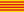 ●472.Escacs Comtal Club●413.Barcelona●384.Escacs Club Gran Café Español●365.Ibèria●326.Penya Gracienca●317.Gràcia●278.Avant Escacs (withdrawal in round 8 )●09.Cooperatives B. ( withdrawal in round 8 )●0